Периодни систем елемената – тест1. PSE se sastoji od: 18 grupa i 7 perioda 7 grupa i 7 perioda 18 grupa i 18 perioda 18 perioda i 7 grupa2. Tvorac Periodnog sistema elemenata je: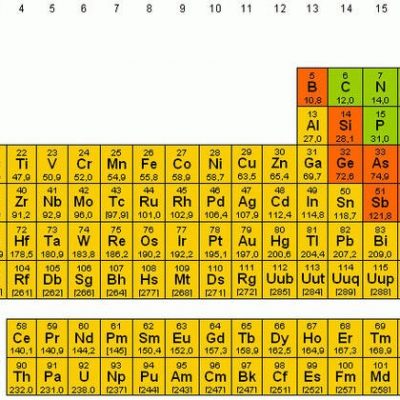  Leukip                  Demokrit               Mendeljejev                    Marija Kiri3. Ako je redni broj nekog elementa 11, taj element je: metaloid             plemeniti                 gas                              metal4. Element koji ima redni broj 10 spada u: nemetale           metale              metaloide              plemenite gasove5. Redni broj nekog elementa je 19, taj element se nalazi u: 9. grupi i 3. periodi                                   1. grupi i 4. periodi 10. grupi i 4. periodi                               4. grupi i 4. periodi6. Označi koji od ponuđenih elemenata je najmanje reaktivan. element čiji je Z=20                                   element čiji je Z=12 element čiji je Z=2                                      element čiji je Z=107. Ako se elemnt nalazi u 2.grupi i 3.periodi, njegov redni broj je: 2           7                     8                                158. Atom hemijskog elementa u valentnom M nivou ima 4 elektrona. Odredi ukupan broj elektrona u tom atomu. 14             4                     8                                      12